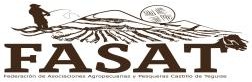 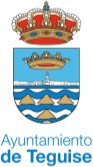 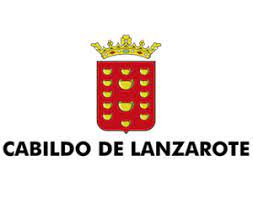 III FERIA GANADERA, AGRÍCOLA Y PESQUERA DÍAS DEL 6 AL 9 DE JUNIO DE 2024 BOLETÍN DE INSCRIPCIÓN*La fecha límite para el envío y la recepción de las inscripciones será hasta el viernes 3 de mayo de 2024 este incluido*SOLICITUD DE ESPACIOS Y MODULOSLa distribución de los Stands será designada por la organización, indicando el lugar exacto a cada empresa una vez finalizado el periodo de inscripción STAND 3X3	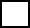  STAND 3X6	DOCUMENTACIÓN A PRESENTAR PARA PODER VENDEREn 	a 	de	de 2023.Firma y selloRellenar y cumplimentar este formulario y enviarlo por correo electrónico junto con la documentación requerida a la siguiente dirección: fasatteguise@gmail.comNOMBRE DEL REPRESENTANTE: DNI:EMPRESA:CIF:DIRECCIÓN:CODIGO POSTAL:POBLACIÓN:PROVINCIA:TELÉFONO DE LA EMPRESA:MÓVIL:E-MAIL:FAX:PRODUCTOS A EXPONER O VENDER:SUGERENCIAS:FOTOCOPIA DNIALTA EN AUTÓNOMOSCARNET DE MANIPULADOR DE ALIMENTOS(si venden productos alimenticios)CONTRATO DE TRABAJO PERSONAS EMPLEADAS